ПЛАН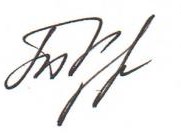 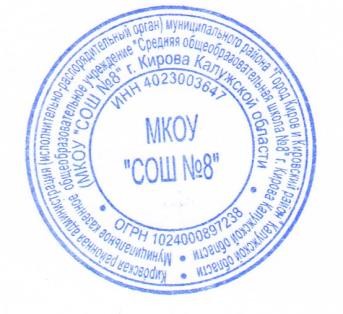 мероприятий центра образования естественнонаучной и технологической направленностей «Точка роста» на базе МКОУ «СОШ №8» г.Кирована 2023-2024 учебный год№Наименование мероприятияКатегорияучастников мероприятияСроки проведенияОтветственныеза реализацию мероприятия1Реализация общеобразовательных программ по предметным областям«Физика», «Химия», «Биология»Учащиеся, педагоги- предметникив течение годаПедагоги- предметники2Реализация курсов внеурочной деятельностиУчащиеся, сотрудники Центра, педагоги-предметникив течение годаПедагоги, реализующие программы внеурочнойдеятельности3Школьный этап ВОШ.учащиесяСентябрь-октябрьУчителя-предметники4Родительское собрание  «Развитие личностных качеств учащихся через систему работы Центра "Точка роста".родителиоктябрьАдминистрация5Всероссийский классный час «RuCode. Искусственный интеллект».5-11 классоктябрьКл.руководители6Всероссийский Чемпионат «ЭкоЛаб» в сфере экологии и устойчивого развития.Учащиеся01.09-30.11.Учитель биологии7Всероссийская акция «Цифровой диктант»Учащиеся29.09-15.10.Кл.руководители8Всероссийская акция «Урок цифры»УчащиесясентябрьУчителяинформатики, математики9Участие во ВсероссийскомДиктанте «ЭкоТолк».учащиесясентябрьУчитель-биологии10Участие во Всероссийском уроке безопасности школьников всети Интернет.учащиесяОктябрь- ноябрьУчитель информатики11Мастер-класс «Организация проектной иисследовательской деятельностиобучающихся с использованием цифровой лаборатории»7-11 классыапрельУчителя физики, химии, биологии12Гагаринский урок «Космос – это мы»7-11 классыапрель Учителя физики, химии,биологии13Участие в системе открытыхонлайн – уроков «ПроеКТОриЯ»СотрудникиЦентрав течениегодаКлассныеруководители